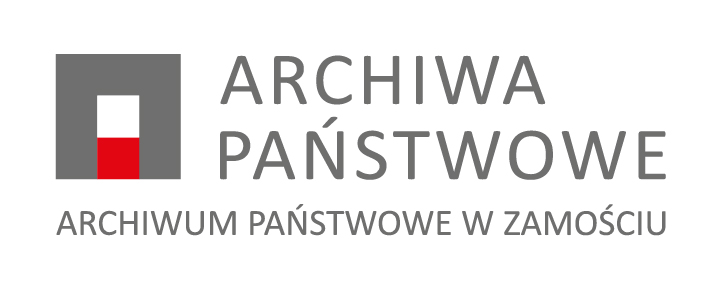 Załącznik nr 1Zgoda rodziców/prawnych opiekunów dzieckaJa, niżej podpisany/a	, zamieszkały/a w……………………………………………………… (…...–…...), przy ul.	,działając w imieniu i na rzecz mojego małoletniego syna / mojej małoletniej córki —……………………………………., ucz. klasy ……, szkoły	,zamieszkałego/łej w …………………………………… (.....–…..), przy ul.	, —którego/której, zgodnie z art. art. 98 ustawy z dnia 25 lutego 1964 r. Kodeks rodzinny i opiekuńczy,t.j. Dz.U. z 2020 r. poz. 1359, z późn. zm., jestem przedstawicielem ustawowym, niniejszym udzielam Archiwum Państwowemu w Zamościu z siedzibą w Zamościu (22-400), ul. Hrubieszowska 69A, NIP: 922-272-22-24 , REGON: 000797731 niewyłącznej, nieodpłatnej, nieograniczonej czasowo ani terytorialnie licencji do pracy plastycznej mojego syna / mojej córki, pt.………………………………………………………………. (dalej: „Praca”), zgłoszonej na konkurs plastyczny pt. „„Mikołaj Kopernik-inspiracja wystawą” (dalej: „Konkurs“), organizowany przez Archiwum Państwowe w Zamościu, na następujących polach eksploatacji:utrwalanie i zwielokrotnianie Pracy i jej egzemplarzy każdą techniką, w tym drukarską, cyfrową, reprograficzną, elektroniczną, fotograficzną, optyczną, laserową, poprzez zapis magnetyczny, na każdym nośniku, w tym wszelkiego rodzaju papierze, nośnikach elektronicznych, optycznych, magnetycznych, cyfrowych, laserowych, w tym dyskietkach, płytach CD (bez względu na format), DVD (bez względu na format), HD-DVD (bez względu na format), twardych dyskach, pamięciach masowych;wprowadzanie do pamięci urządzeń elektronicznych, w tym komputera, i wprowadzanie do sieci komputerowych, w tym sieci Internet, extranetu, sieci wewnętrznych (np. typu intranet), jakrównież przesyłanie w ramach wyżej wymienionych sieci, w tym w trybie on-line, przetwarzanie w pamięci urządzeń elektronicznych, w tym komputera;nadawanie i reemitowanie za pomocą wizji przewodowej oraz bezprzewodowej przez stację naziemną oraz za pośrednictwem satelity;publiczne wykonywanie, wystawianie, wyświetlanie, odtwarzanie;publiczne udostępnianie w taki sposób, aby każdy mógł mieć do niej dostęp w miejscu i w czasie przez siebie wybranym;korzystanie z Pracy oraz jej opracowań w celu promocji lub reklamy we wszelkich materiałach promocyjnych lub reklamowych, w tym w prasie, telewizji, radiu, Internecie.Wyrażam zgodę na podawanie do wiadomości publicznej imienia, nazwiska oraz wizerunku mojego syna / mojej córki – autora Pracy w związku z udziałem w Konkursie, we wszelkich ogłoszeniach, zapowiedziach i informacjach o Konkursie i o jego wynikach.…………………………………………….…….…………………………………………….(miejscowość, data)(czytelnie imię i nazwisko rodzica/-ów/prawnego/-ych opiekuna/-ów)